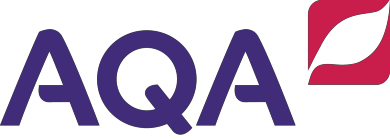 Lesson planLevel 3 Certificate/Extended Certificate in Applied BusinessUnit number: 5Unit name: Developing a Business ProposalAssessment or performance outcome: PO1 (P1)Tutor name:Lesson objectiveAt the end of this lesson the learners will:	Understand the purpose and use ofActivities(5 mins) Tutor to recap purpose of mind mapping and use of software (eg XMind)	Research skills when gathering evidence for mind mappingAssessmentAssessment of learning having taken place will be based on:	Observation of learner during group mind-mapping exercise	Evidence collected for P1 in preparation for completing target market and product aspects of business ideas mind mapBUSINESS IDEAS3D PRINTED CASES	l[  SCREEN PRINTED CLOTHING @] )-, ---------------------------------,Target MarketChildren_dTeenagers latest trends    rAdults humour?    JProductsT·Shirts basic whiteiblack   iHoodies and sweatshirts 	CAFE @]	JTarget MarketTeenagers with phoneslatest fashions and trendsStand out from the crowdAdults with phonesSomethingfunctionalWantingto protect their phoneProductsiPhone casesprovide protection/multiple colours iPad casessame protection/colours as iPhone casesrange of colours   J, -------------------------------------------------,Target MarketPeople in my localarea take-awayfast and freshProductscoffee and teaEspresso, cappuccino,flavours.herbalteas cakesr home-made,bought inhot snacks paninis!Group or cohortWeek no.1DateGuidance notesIn the previous lesson, the tutor introduced the main purpose of the unit and detailed its links to units 1, 2 and 3 (reviewing the content of these units). The tutor also provided an overview of the nature and purpose of mind-mapping in relation to considering potential business ideas.Software tools were introduced eg XMind and the use of word processor templates.In this lesson, learners develop their ability to create mind-maps for business ideas. The focus is on identifying target markets and product features without worrying too much about viability of the overall business ideas.This lesson will need to be followed by a further lesson where individual learners complete the target market and product features aspects of the mind map for three of their own business ideas.Length – 1 hourResources	Learner access to Internet	Learner access to mind mapping software (eg XMind http://www.xmind.net)	Tutor access to projector/monitor to display/interact to illustrate mind-mapping example	Learner access to templates for mind-mapping (eg as an XMind file and a word processor template)Links to other assessment or performance outcomes:  central concept within the unit, but specifically supports PO1Guidance notesIn the previous lesson, the tutor introduced the main purpose of the unit and detailed its links to units 1, 2 and 3 (reviewing the content of these units). The tutor also provided an overview of the nature and purpose of mind-mapping in relation to considering potential business ideas.Software tools were introduced eg XMind and the use of word processor templates.In this lesson, learners develop their ability to create mind-maps for business ideas. The focus is on identifying target markets and product features without worrying too much about viability of the overall business ideas.This lesson will need to be followed by a further lesson where individual learners complete the target market and product features aspects of the mind map for three of their own business ideas.Length – 1 hourResources	Learner access to Internet	Learner access to mind mapping software (eg XMind http://www.xmind.net)	Tutor access to projector/monitor to display/interact to illustrate mind-mapping example	Learner access to templates for mind-mapping (eg as an XMind file and a word processor template)Links to other assessment or performance outcomes:  central concept within the unit, but specifically supports PO1mind mapping and how software cansupport the process of considering potential business ideas	Be able to map the products and targetmarkets of business ideas(5 mins) Tutor to use example mind map to illustrate target market and product features of three business ideas (see example at the end of this document).(20 mins) Learners work in groups (3 to 4 learners in each group). Learners provided with three new business idea titles. Each group tasked with using internet to research possible target markets and product features for these ideas.(5 mins) Tutor to carry out whole class review oflearners’ findings, ensuring that learners think as broadly as possible and avoid concerns about the viability of the ideas at this stage.(15 mins) Learners, using their research and remaining in their groups, to complete mind map of target market and product features for the three product ideas.(10 mins) Whole class review of completed mind maps and tutor to illustrate how a word template could be used to display this information (see example at the end of this document). Tutor to set homework for individual learners: identify three business ideas and carry out some broad initial research related to target markets and product features.Synoptic assessmentThe learners will be able to draw from their knowledge, skills and understanding from the following units to support the learning within this lesson:	Unit 2 – Business Dynamics (PO1:markets and market opportunities; PO2:competitive advantage)	Unit 3 – Entrepreneurial Opportunities (PO1: enterprising behaviour; PO2: potential target markets; customer value proposition)Stretch and challenge activities?The business ideas selected by the tutor will present different degrees of challenge in terms of target markets and product featuresTransferable skills and/or soft skills opportunitiesThe following transferable skills are embedded into the research activity:English and mathsNone.Business Idea 1: 3D PRINTED CASESBusiness Idea 1: 3D PRINTED CASESBusiness Idea 1: 3D PRINTED CASESBusiness Idea 1: 3D PRINTED CASESTarget Market   Teenagerso	Latest fashions and trendso	Stand out from the crowd   Adults with phoneso	Something functionalo	Wanting to protect their phoneProducts   iPhone and iPad caseso	provide protectiono	multiple coloursHuman resourcesPhysical resourcesSignificance of resource implicationsTarget Market   Teenagerso	Latest fashions and trendso	Stand out from the crowd   Adults with phoneso	Something functionalo	Wanting to protect their phoneProducts   iPhone and iPad caseso	provide protectiono	multiple coloursFinancial resourcesPersonal resourcesSignificance of resource implicationsBusiness Idea 2: SCREEN PRINTED CLOTHINGBusiness Idea 2: SCREEN PRINTED CLOTHINGBusiness Idea 2: SCREEN PRINTED CLOTHINGBusiness Idea 2: SCREEN PRINTED CLOTHINGTarget Market   Childreno	Fun!   Teenagerso	Latest trends   Adultso	Humour?Products   T-Shirtso	Basic black/white   Hoodies and sweatshirtso	Range of coloursHuman resourcesPhysical resourcesSignificance of resource implicationsTarget Market   Childreno	Fun!   Teenagerso	Latest trends   Adultso	Humour?Products   T-Shirtso	Basic black/white   Hoodies and sweatshirtso	Range of coloursFinancial resourcesPersonal resourcesSignificance of resource implicationsBusiness Idea 3: CAFÉBusiness Idea 3: CAFÉBusiness Idea 3: CAFÉBusiness Idea 3: CAFÉTarget Market   People in my local areao	Take-awayo	Fast and freshProducts   Coffee and teao	Espresso,cappuccino, flavours, herbal teas   Cakeso	Home-made, bought-in   Hot snackso	Paninis!Human resourcesPhysical resourcesSignificance of resource implicationsTarget Market   People in my local areao	Take-awayo	Fast and freshProducts   Coffee and teao	Espresso,cappuccino, flavours, herbal teas   Cakeso	Home-made, bought-in   Hot snackso	Paninis!Financial resourcesPersonal resourcesSignificance of resource implications